Τα «Στενά της Λαμίας» ζωντανεύουν και φέτος από την Πέμπτη 5 Ιουλίου Αρχίζει την Πέμπτη 5 και θα ολοκληρωθεί το Σάββατο 7 Ιουλίου η υπαίθρια Έκθεση Τεχνών «Στενά της Λαμίας 2018», που διοργανώνει και φέτος ο Δήμος Λαμιέων στην οδό Ανδρούτσου, για να προβάλλει το έργο εικαστικών δημιουργών αλλά και να αναδειχθούν οι όμορφες γωνιές των στενών της πόλης μας. Tα εγκαίνια της Έκθεσης θα πραγματοποιηθούν την Πέμπτη 5 Ιουλίου και ώρα 21:00 και θα ακολουθήσει συναυλία έντεχνου τραγουδιού με τους:Πύρρο Πουλίτσα, Λαούτο - μπουζούκι,Γρηγόρη Αγραφιώτη, τραγούδι – κιθάρα καιΝτίνο Κουλό, τραγούδι – μπουζούκι.Η Έκθεση θα κλείσει το Σάββατο 7 Ιουλίου με συναυλία των “LaBanda”. Συμμετέχουν:Αγγέλου Ρίτα, Αδάμ Νίκος, Αθανασιάς Αθανάσιος, Αλεξοπούλου Γεωργία, Ανδρούτσος Αθανάσιος, Αριστερίδου Μαρία, Βαγενάς Ηλίας, Βερέμη Ιωάννα, Βλάχου Νίκη, Γεωργίου Γιώργος, Γουλοδήμου Κατερίνα, Δανιήλ Αγγελική, Δημητριάδης Δημήτρης, Ζιώγα Ηλιάνα, Καστρίτση Ασπασία, Καστρίτση Πηνελόπη, Κατσαρά Έφη, Κόρδα Ευαγγελία, Κουτλής Κώστας, Κωσταρέλου Χριστιάνα, Κωτσοβούλου Ευφροσύνη, Μακρή Δέσποινα, Μπίμπασης Αχιλλέας, Μυλωνής Ελευθέριος, Ξενοκώστα Παναγιώτα, Ξενοκώστας Γεώργιος, Οικοτροφείο Λαμίας «Γλαύκος» της ΕΚΨ & ΨΥ, Παπαδήμα Ξένια, Παπακώστας Γιάννης, Παπασταμούλης Κώστας, Πέππα Κατερίνα, Πετρίκη Καίτη, Πιπέλιας Άρης, Ράπτη Λιλή, Σγαντζούρης Σπυρίδων, Στεργιοπούλου Νίκη, Σφήκας Αθανάσιος, Τσιντζέλη Εύη, Φαγαδάκη Κωνσταντία, Χάδου Μαρία, Χατζάκης Μιχάλης, Χονδρογιάννη Ίρις, Χριστοδούλου Αθανάσιος, Χριστόπουλος Γιάννης. Ώρες λειτουργίας: 10.00 π.μ. έως 11.00 μ.μ.Από το Γραφείο Τύπου του Δήμου Λαμιέων 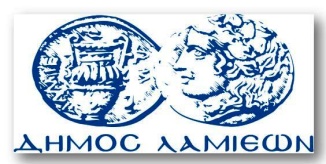         ΠΡΟΣ: ΜΜΕ                                                   ΔΗΜΟΣ ΛΑΜΙΕΩΝ                                                      Γραφείο Τύπου                                              & Επικοινωνίας                                                      Λαμία, 3/7/2018